Czym charakteryzuje się prawdziwy przyjaciel? 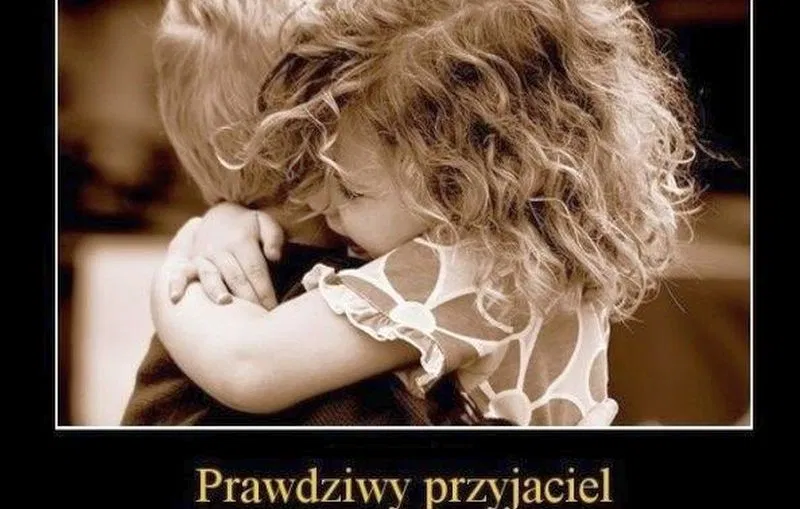 Prawdziwy przyjaciel to ktoś, kto chce wnieść do relacji jak najwięcej dobroci i prawdy. To osoba, która będzie podnosiła nas na duchu, kiedy nasze skrzydła przestaną latać. To osoba, która bez względu na wszystko zawsze przy nas będzie! Jest to największy prezent, który możemy dostać od życia.Oto kilka zabaw dla prawdziwych przyjaciół/ przyjaciółek: Zabawa w skojarzeniaPoszukiwanie skarbówGry planszoweSkoki przez drabinkęSkoki przez linkę Kto wyżej? SpacerPrzeciągankiMasa balonowa - To doskonała zabawa sensoryczna, która sprawia wiele radości, a przy okazji dmuchając wielkie balony wykonujemy ćwiczenia logopedyczne.Żelowy gniotek- Samodzielne wykonanie gniotka to wielka frajda, a taki wypełniony brokatem lub cekinami dostarcza wielu doznań sensorycznych.Tworzenie mapy skarbówKino domoweZabawy w gwiazdy – zabawy taneczne Kalambury 